Формирование у детей умения использовать знаково-символические средстваРебенок, когда рождается, попадает в реальный, определенный мир, мир вещей, а так же и в мир условностей, знаков, символов. Ребенок поставлен перед объективной необходимостью в разных формах своей жизнедеятельности строить средства их познания. Совместно со взрослым ребенок учится понимать знаки, оперировать знаковыми системами, использовать их в собственной деятельности.Под знаково-символической деятельностью мы понимаем отражение и преобразование действительности при помощи специальных средств. В отечественной психологии первым ученым, который обратил внимание на проблему роли знака в психогенезе и развитии семиотической функции был Л. С. Выготский. Л.  Он считал, что овладение новыми средствами (т. е. знаками, символами) переводит детей на более высокий уровень интеллектуального развития.Роль знаково-символической системы в нашей современной жизни вообще и в процессе учебы очень важна. От этого никуда не уйти. И ребенок должен быть подготовлен к пониманию основ семиотики, должен уметь оперировать разными видами знаково-символической деятельности.Семио́тика, или семиоло́гия — общая теория, исследующая свойства знаков и знаковых систем.Оперирование знаково-символическими средствами начинается задолго до школы.Поэтому нам, педагогам, важно научить детей, будучи в дошкольном возрасте, понимать и «читать» знаковую символику.  Итак, информация может быть представлена не только в устной и письменной форме естественного языка, но и в условных формах: схемах, знаках, диаграммах, графиках, картах, чертежах. В каждой науке есть своя научная символика. Я хочу поделиться своими наработками по формированию у детей умения использовать знаково- символические средства.Практические примеры по формированию у детей старшего дошкольного возраста умения использования знаково- символических средствФормирование умения «читать» схемы.Ребенку предлагается схема. Он должен ее «прочитать» и выполнить какое- либо задание. Формирование умения понимать информацию, заключенную в знаки повседневной жизни (бытовые знаки).Сначала можно изучить знаки, обсудить ситуации, в которых эти знаки установлены, сравнить запрещающие и информационные знаки, порассуждать:  ….что было бы, если не было бы знака……Варианты знаков для изучения: Потом можно предложить детям картинки, а они должны определить, какой знак надо поставить в том или ином случае. Вариант игры на липучкахФормирование умения понимать информацию, представленную на дорожных знаках.Сначала дети изучают виды знаков, учатся их отличать друг от друга. Вспоминают, когда и где видели дорожные знаки. Какие знаки можно встретить в нашем поселке.А потом к рисункам соотнести правильный дорожный знак. (Пример с предупреждающими знаками). Вариант игры на липучках.Формирование умения работать с диаграммами.Определение диаграммы детям можно предложить следующее: диаграмма- это рисунок-схема, по которому можно узнать определенную информацию.Детям предлагаются разного вида и содержания диаграммы. Нужно      решать с их помощью различные задачки. Дошкольники, конечно же, знакомятся с самыми простыми диаграммами: столбчатой, линейной, круговой. Ниже приведены примеры диаграмм. Формирование умения работать с графиками.Самым простым графиком для дошкольников можно считать график дневных и ночных температур. Учить находить точки графика с самой высокой температурой, с самой низкой, находить дни с одинаковой температурой и др.Пример графика.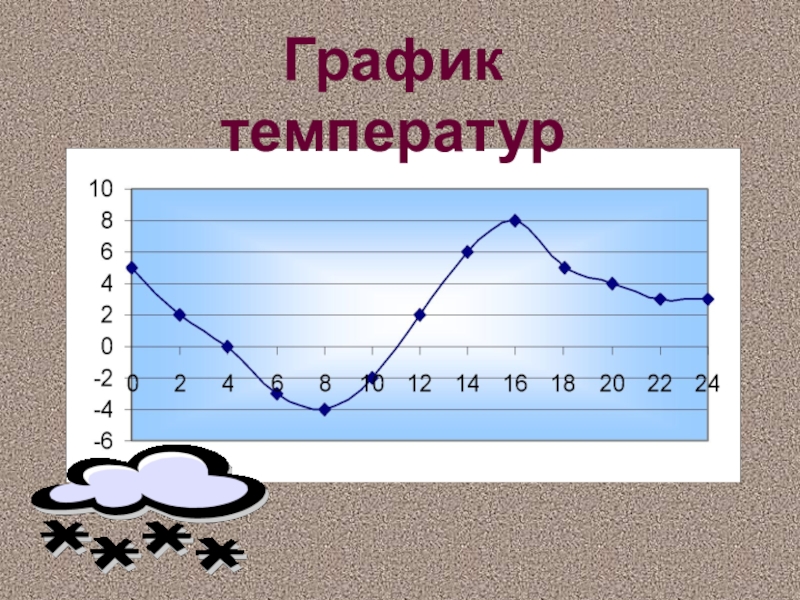 Формирование умения работать с картой, планом местности.Прежде чем приступить к изучению карт, нужно познакомиться с условными обозначениями на картах. Затем проводить различные игровые упражнения по исследованию карт: где на карте река, родник, озеро, дорога и т.д., как пройти от деревни до города, покажите, где пересекаются тропинки и т.д.Пример карты.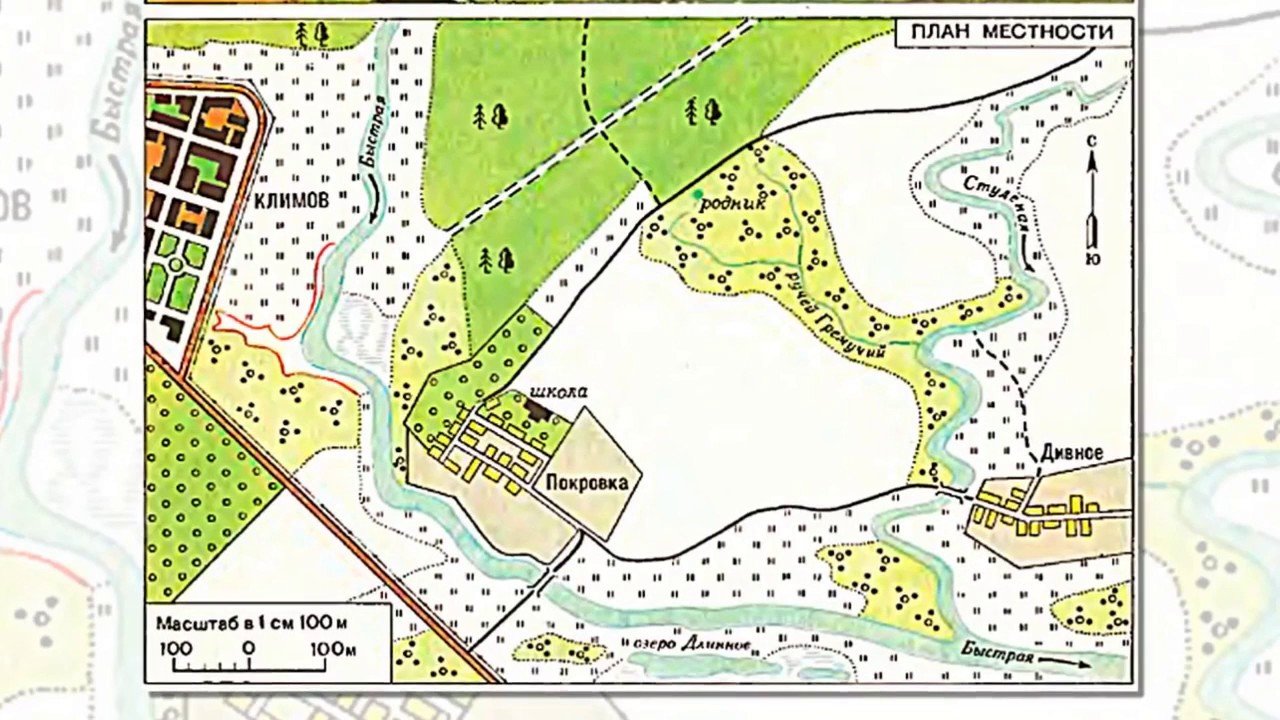 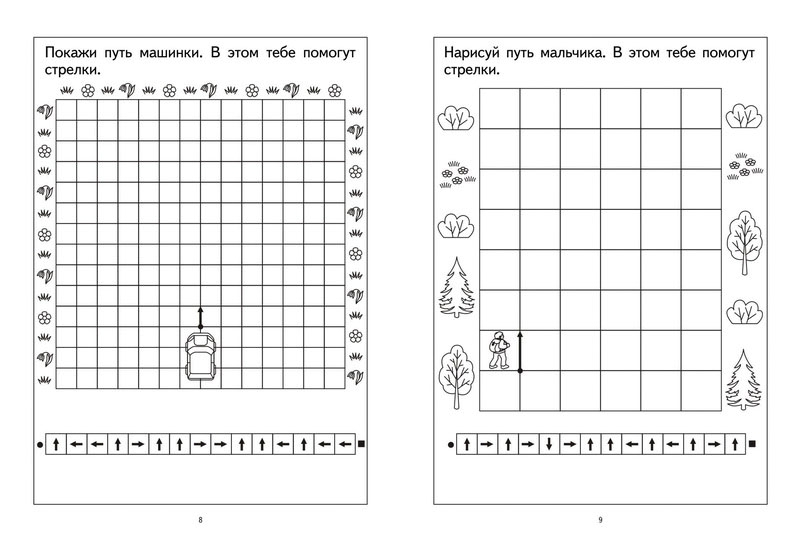 Нарисуй путь мальчика. В этом тебе помогут стрелки.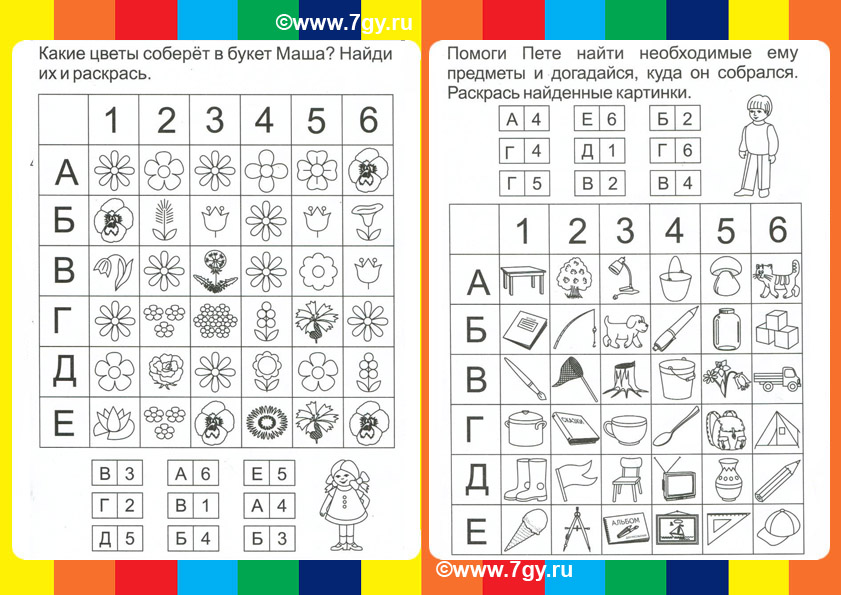 Помоги мальчику собрать предметы. Как ты думаешь, куда собрался мальчик?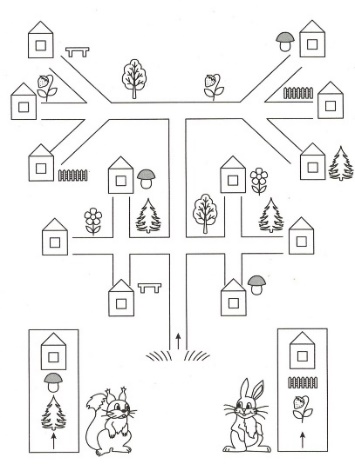 Определи, в каком домике живет белка, а в каком зайчик?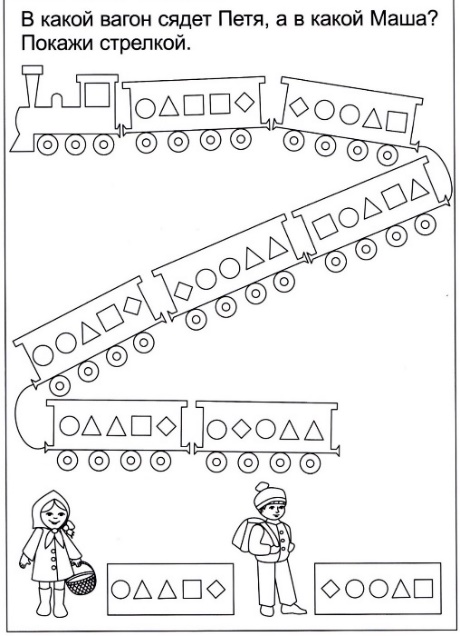 В какой вагон сядет Петя,а в какой Маша?З а п р е щ а ю щ и е      з н а к иЗ а п р е щ а ю щ и е      з н а к иЗ а п р е щ а ю щ и е      з н а к иЗ а п р е щ а ю щ и е      з н а к иЗ а п р е щ а ю щ и е      з н а к иЗ а п р е щ а ю щ и е      з н а к и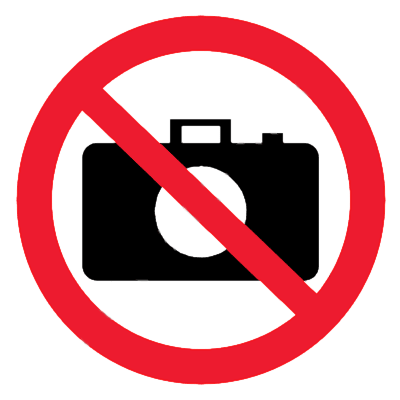 Фотографировать запрещено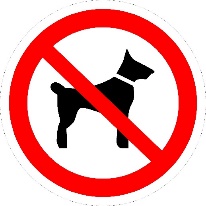 Собакам здесь находить-ся запрещено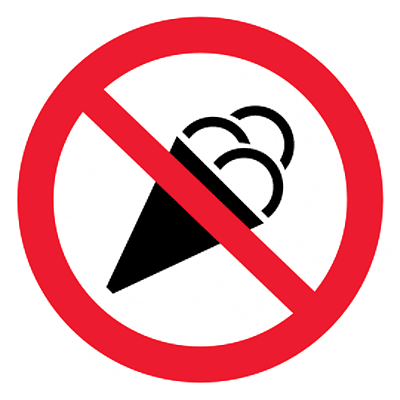 С мороженым вход запрещен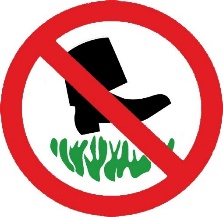 Здесь не ходить(По газонам не ходить)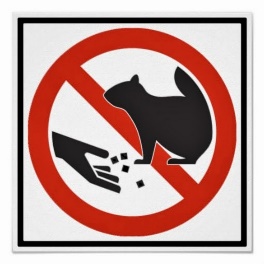 Животных кормить запрещено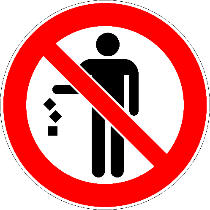 Сорить запрещеноИ н ф о р м а ц и о н н ы е   (п р е д у п р е ж д а ю  и е)     з н а к иИ н ф о р м а ц и о н н ы е   (п р е д у п р е ж д а ю  и е)     з н а к иИ н ф о р м а ц и о н н ы е   (п р е д у п р е ж д а ю  и е)     з н а к иИ н ф о р м а ц и о н н ы е   (п р е д у п р е ж д а ю  и е)     з н а к иИ н ф о р м а ц и о н н ы е   (п р е д у п р е ж д а ю  и е)     з н а к иИ н ф о р м а ц и о н н ы е   (п р е д у п р е ж д а ю  и е)     з н а к и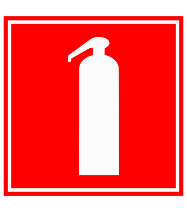 Огнетушитель здесь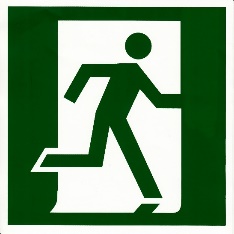 Выход здесь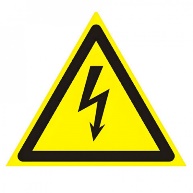 Возможно поражение электрическим током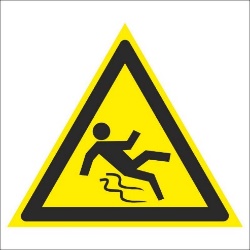 Осторожно, скользкий пол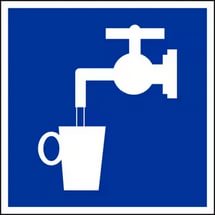 Здесь питьевая вода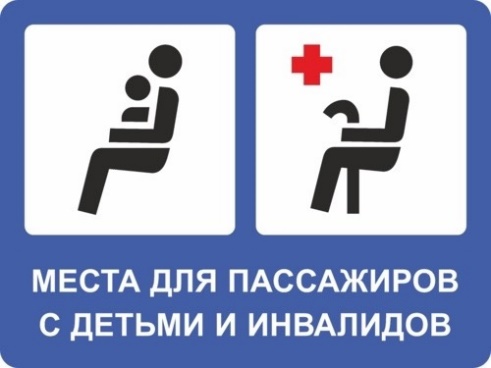 Место для пассажиров с детьми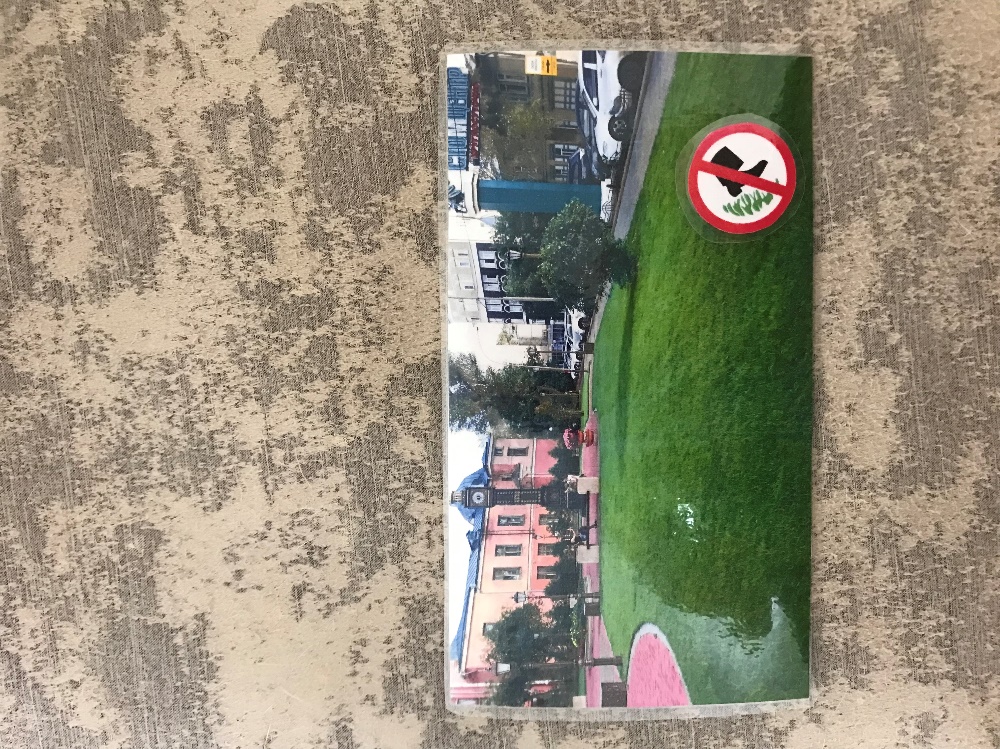 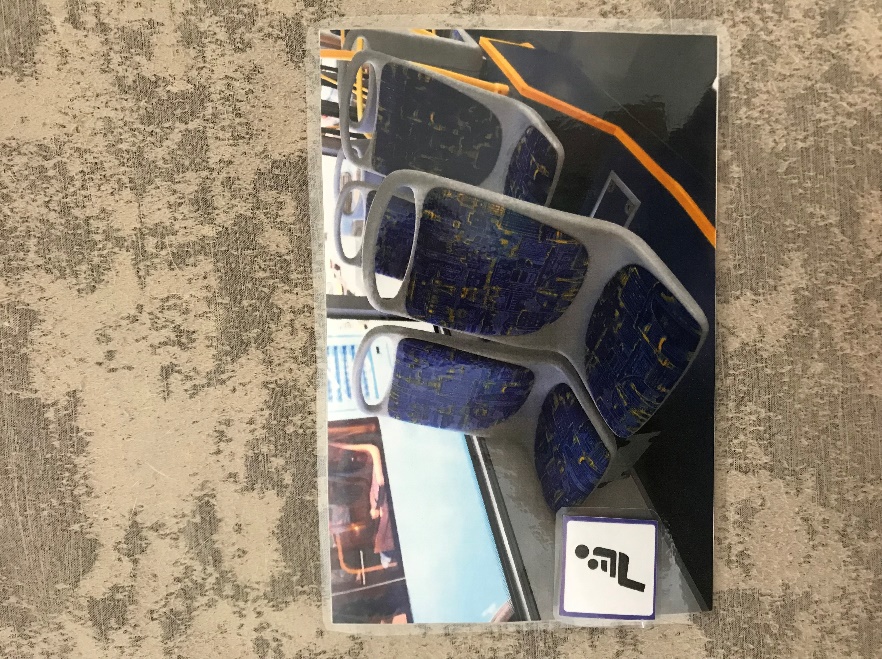 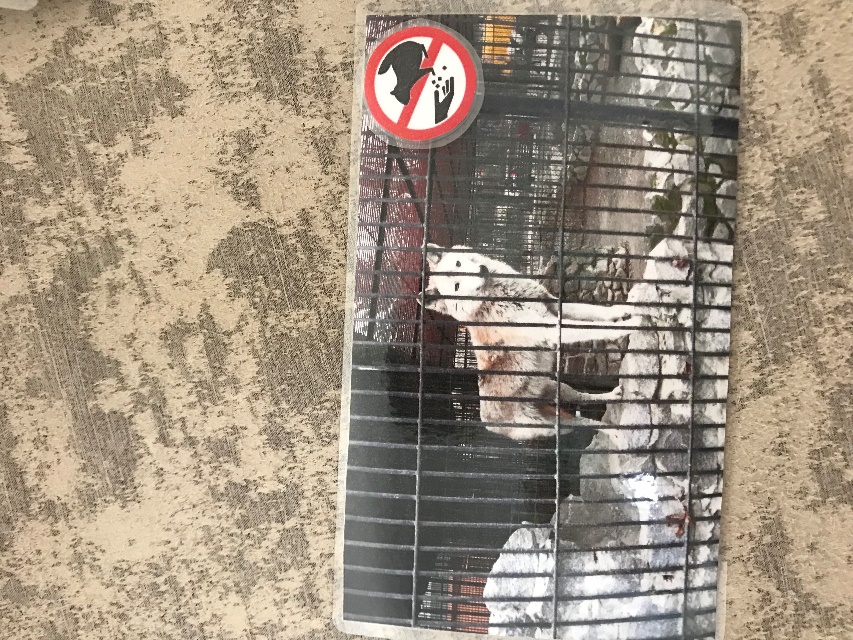 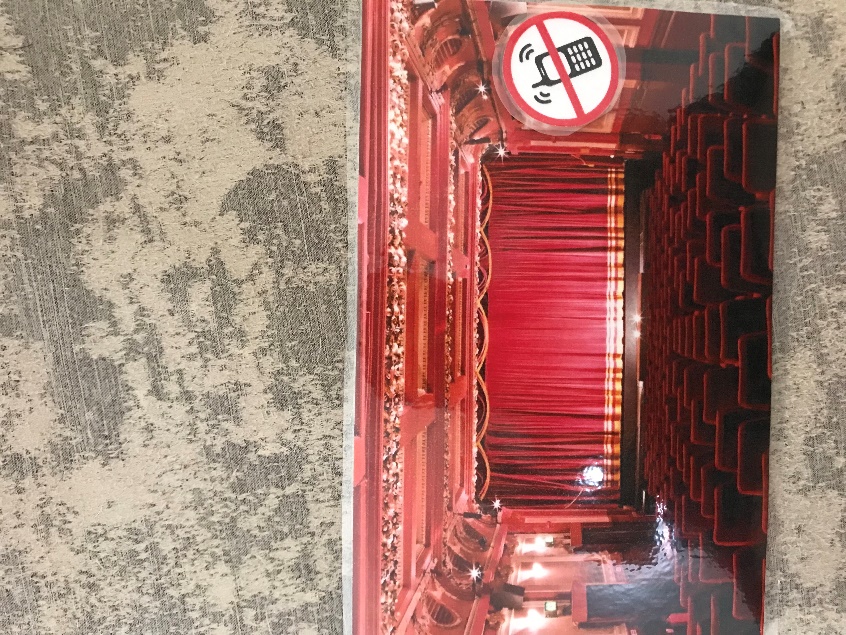 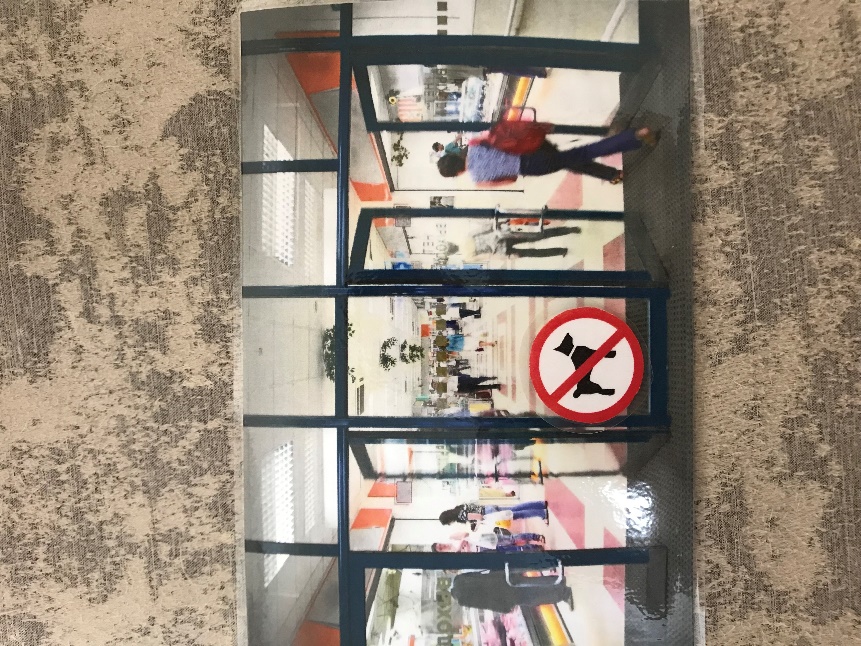 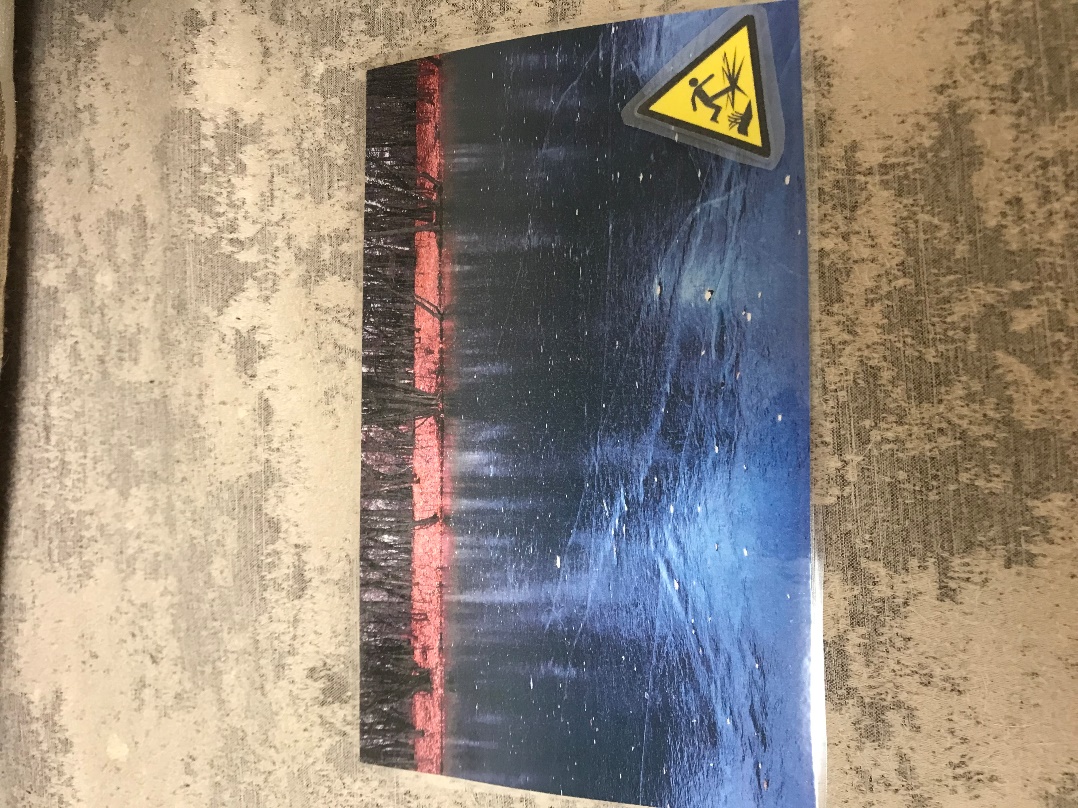 З а п р е щ а ю щ и е    з н а к иЗ а п р е щ а ю щ и е    з н а к иЗ а п р е щ а ю щ и е    з н а к иЗ а п р е щ а ю щ и е    з н а к иЗ а п р е щ а ю щ и е    з н а к иЗ а п р е щ а ю щ и е    з н а к и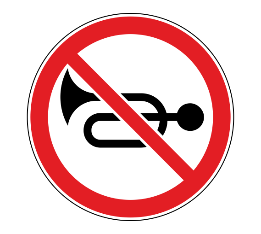 Подача звукового сигнала запрещена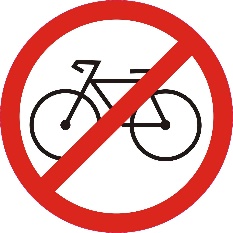 Движение на велосипеде запрещена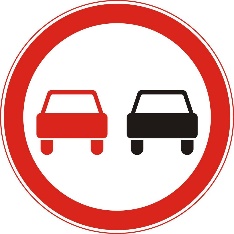 Обгон запрещен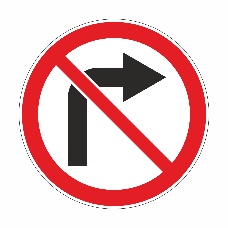 Поворот направо запрещен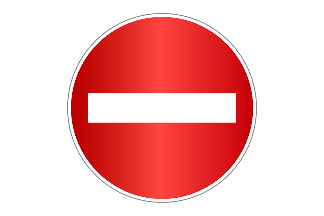 Въезд запрещен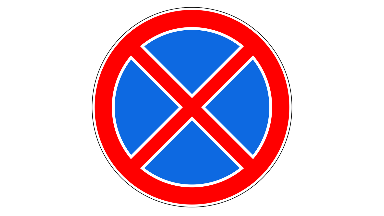 Остановка запрещенаП р е д у п р е ж д а ю щ и е     з н а к и    П р е д у п р е ж д а ю щ и е     з н а к и    П р е д у п р е ж д а ю щ и е     з н а к и    П р е д у п р е ж д а ю щ и е     з н а к и    П р е д у п р е ж д а ю щ и е     з н а к и    П р е д у п р е ж д а ю щ и е     з н а к и    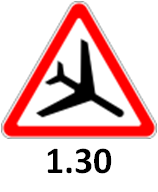 Низколетя-щие самолеты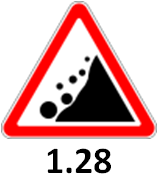 Падение камней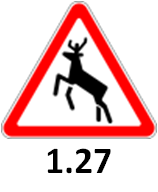 Дикие животные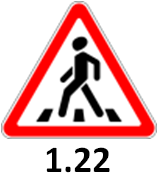 Пешеходный переход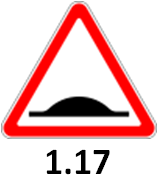 Искусствен-ная неровность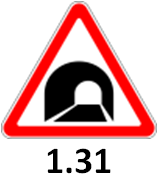 ТоннельИ н ф о р м а ц и о н н ы е    з н а к и  (д л я   п е ш е х о д о в)И н ф о р м а ц и о н н ы е    з н а к и  (д л я   п е ш е х о д о в)И н ф о р м а ц и о н н ы е    з н а к и  (д л я   п е ш е х о д о в)И н ф о р м а ц и о н н ы е    з н а к и  (д л я   п е ш е х о д о в)И н ф о р м а ц и о н н ы е    з н а к и  (д л я   п е ш е х о д о в)И н ф о р м а ц и о н н ы е    з н а к и  (д л я   п е ш е х о д о в)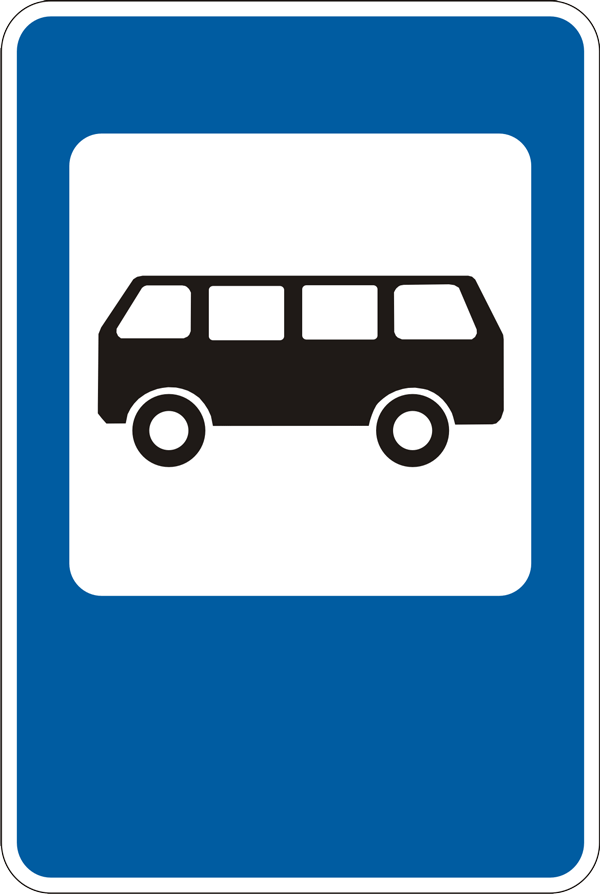 Автобусная остановка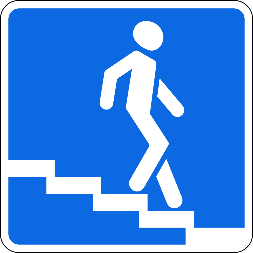 Подземный переход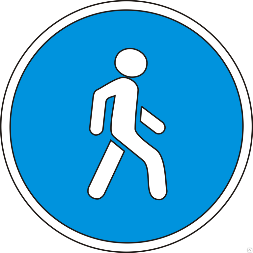 Пешеходная дорожка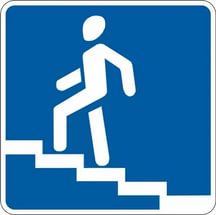 Надземный переход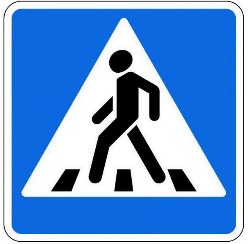 Пешеходный переход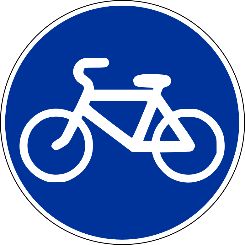 Велосипедная дорока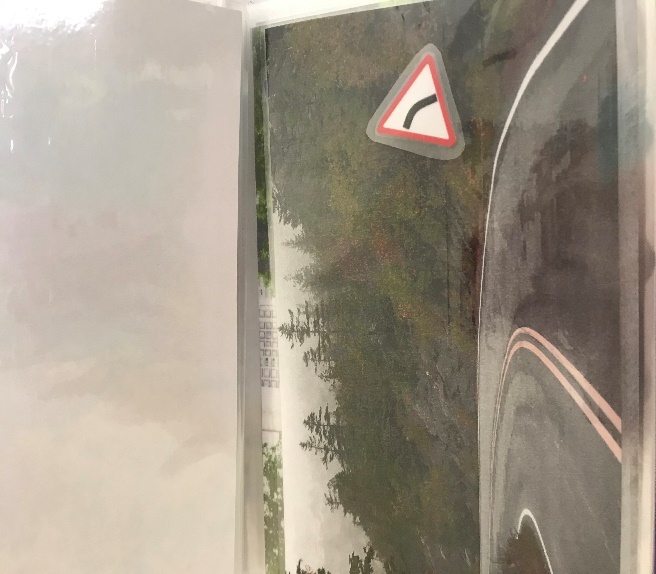 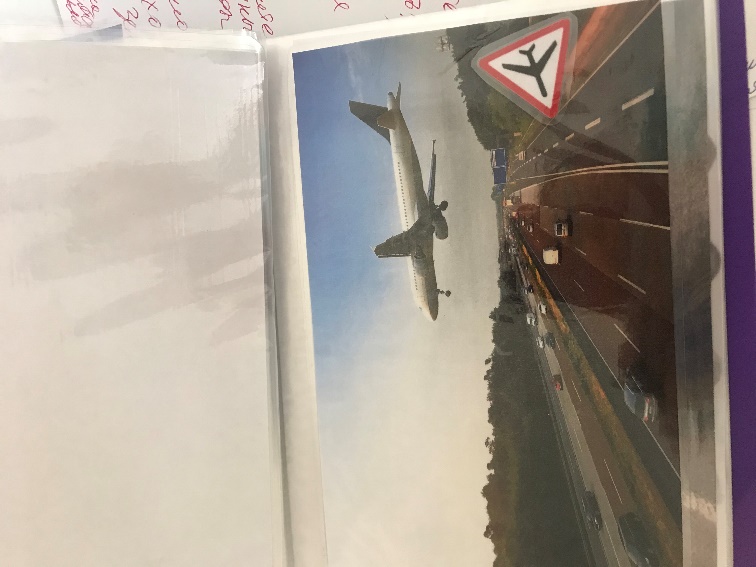 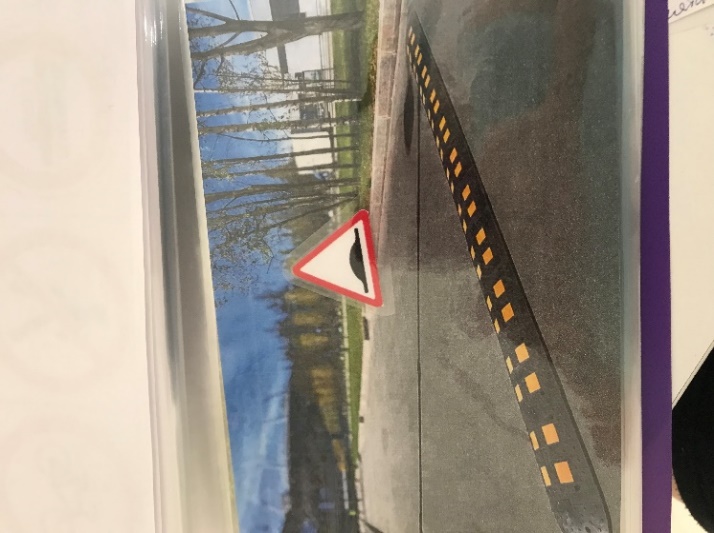 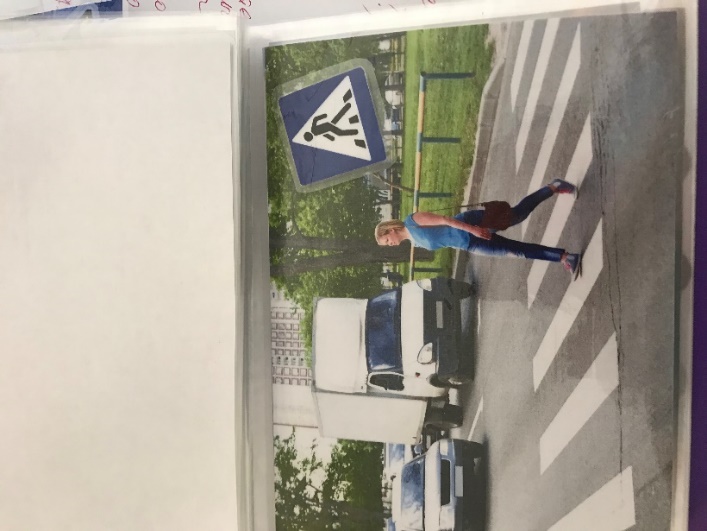 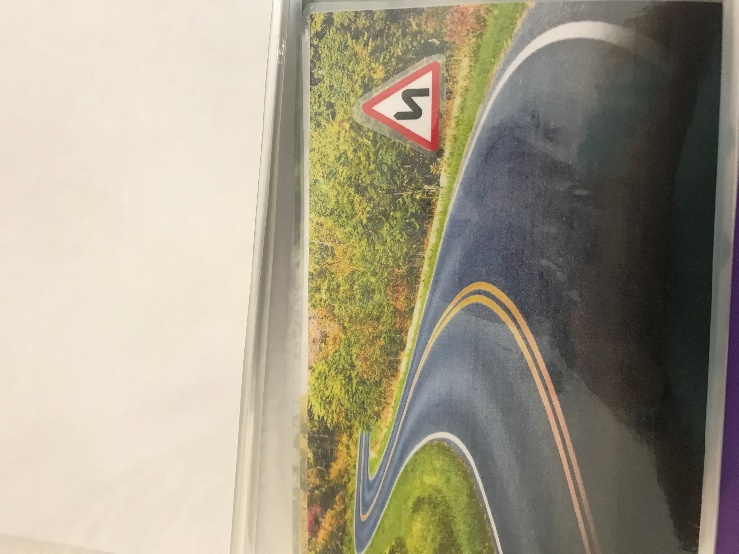 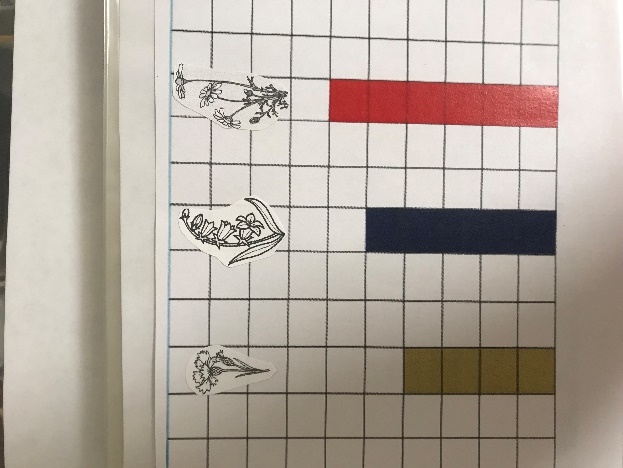 В букете три вида цветов. Скажи, каких цветов больше (меньше) , чем остальных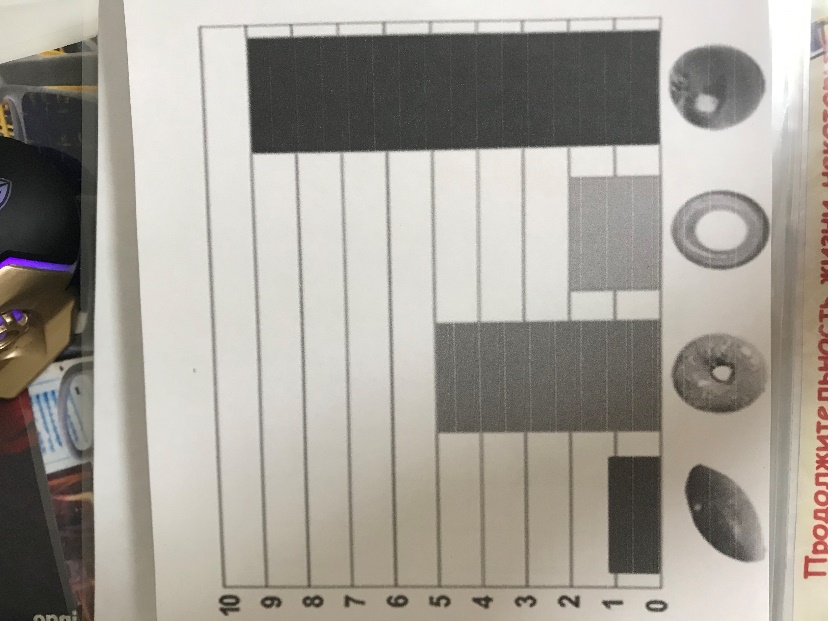 Мама с дочерью купили продукты. Чего было куплено больше всего? Какое количество каждого вида продуктов было куплено.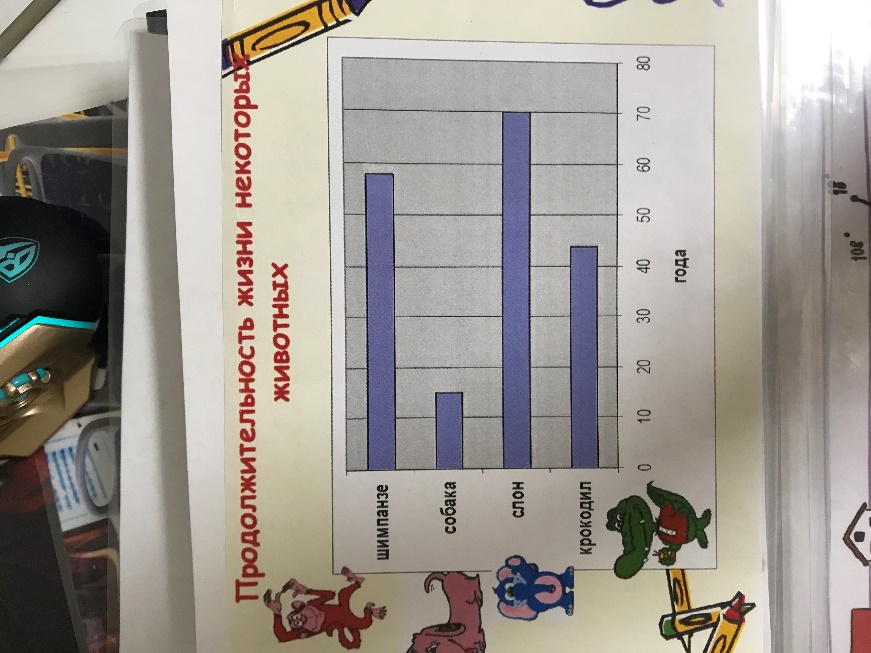 Кто из животных живет дольше всех?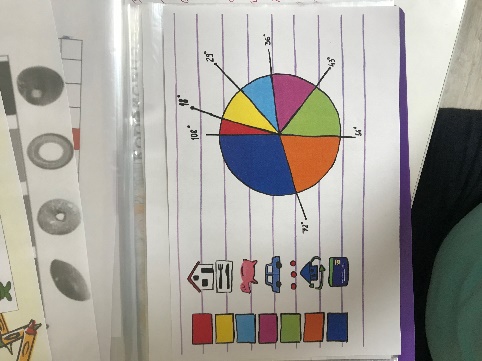 В детский сад привезли игрушки. Каких игрушек было привезено больше всего?